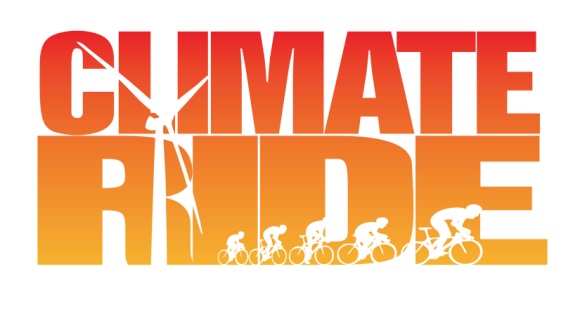 2018 Event Fact SheetFor more information about these events, visit www.climateride.org/eventsClimate Ride Death Valley National Park – February 24-March 1, 2018Death Valley National Park, California, 6 days, 250 milesThis ride explores Death Valley, a renowned cyclists paradise with little car traffic, warm winter weather, and unparalleled desert vistas. We’ll cycle paved roads passing spectacular salt flats, desert oases, cathedrals of red rock, and view of towering mountains like Telescope Peak.Climate Ride Bhutan – April 18-24, 2018Start and end in Bangkok, Thailand with riding in Bhutan, 7 days, 100 milesExploration in the Himalayan Kingdom! During this trip, you will experience powerful traditions, spirituality and breathtaking beauty. This is a once in a lifetime opportunity to see a country where people and the environment prosper together. This is a special Climate Ride Funders Trip, where proceeds directly support Climate Ride’s work.  Climate Ride California North Coast – May 20-24, 2018Redwoods to San Francisco, 5 days, 300 milesClimate Ride California North Coast is a 5-day, fully-supported cycling adventure that pedals through California’s historic Redwood Empire, travels along the scenic coast, and ventures into the famed Russian River Valley before crossing the Golden Gate Bridge into San Francisco. There are five days of riding and each one is a new adventure!Glacier Ride – July 17-22, 2018Glacier National Park and Waterton National Park, 6 days, 250 milesGlacier Ride is a 6-day charitable event spanning two spectacular national parks and two countries! This ride explores some of the wildest country in the lower 48 and an ecosystem threatened by development, climate change and exotic species. Glacier Ride is a special departure that benefits the Glacier National Park Conservancy.Climate Hike Glacier National Park – July 29-August 2, 2018Glacier National Park, Montana, 5 days, 50 milesOn Climate Hike Glacier National Park, we spend four days hiking the iconic trails on the ‘Crown of the Continent’. We’ll traverse arêtes and high alpine mountain passes, past glacial lakes and stunning waterfalls. Our final day is spent white-water rafting the Middle Fork of the Flathead River. By participating in Climate Hike Glacier, you’ll see first-hand just what is at stake.Climate Ride Pacific Northwest – August 2-6, 2018San Juan Islands and Olympic Peninsula, Washington, 5 days, 240 milesOn Climate Ride Pacific Northwest, we’ll ride along beautiful rugged beaches, visit historic port towns, breathe the cool, fresh air of the temperate rainforest, and pedal to the peaks of the stunning Olympic Mountains. From tide pools to glaciers, this cycling adventure offers a diverse array of landscapes that deliver the cycling experience of a lifetime.Climate Ride Iceland MTB – August 12-17, 2018Start and end in Reykjavik, Iceland, 6 days, 120 milesWe’ll travel to this magnificent island nation to explore the Southern Highlands where active volcanoes, sparkling glaciers, hot springs, and rustic mountain huts combine to create an unparalleled connection to nature. This is our premier mountain bike-only Climate Ride and all of the pedaling takes place on gravel roads. This is a special Climate Ride Funders Trip, where proceeds directly support Climate Ride’s work.  Climate Ride Colorado – August 25-30, 2018Western Slope to Rocky Mountain National Park and Boulder, 6 days, 250 milesThis 6-day adventure begins in Western Colorado at the Carpenter Ranch near Hayden, CO, before traveling quiet roads to Steamboat Springs and the Yampa River Valley. We’ll then cross the Rockies through Rocky Mountain National Park and coast down to our triumphant finale in Boulder.Climate Ride Northern Michigan – September 15-18, 2018Traverse City to Grand Rapids, 5 daysThe ride begins in the bike-friendly city of Grand Rapids, and meanders through Michigan’s northern woods and picturesque farmlands, to the scenic sandy beaches of the Great Lakes and into the heart of the verdant Leelanau Peninsula.Climate Ride Nova Scotia’s Cabot Trail – Sept. 22-26, 2018 OR Sept. 29-Oct3, 2018Start and end in Halifax, Nova Scotia, 5 days, 220 milesThe beautiful coast meets the breathtaking highlands in ways that make you appreciate both to the fullest. The scenic magnificence of the Cabot Trail can be truly savored at the speed of your bicycle. You will be able to explore the valley of the Margaree River, climb the ascents and huge descents of Cape Breton Highlands National Park, and expand your rides onto beautiful wooded trails, all while staying at local inns.